Verlegungsantragsformular zur geriatrischen Behandlung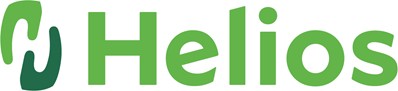 Helios Klinik Duisburg HombergKlinik für Geriatrie und FrührehabilitationChefarzt: Dr. med. Friedhelm Caspers M.A.Sekretariat: Fr. SchlüterJohannistr. 21, 47198 DuisburgTelefon: 02066/291855Fax: 02066/291899email: elke.schlueter@helios-gesundheit.deAntrag zur Aufnahme in die GeriatrieAlle Felder sind Pflichtfelder. Bitte den vollständig ausgefüllten Bogen an die o.g. Faxnummer oder per Email an die o.g. Adresse senden.Patientendaten/Aufkleber/Etikett:Zuweiser:                                                 Klinik:                                                                Name:                                       Vorname:                                Geburtsdatum:                      Anschrift:                                                                                      Tel.-Nr.:                        Krankenkasse/Zusatzversicherung:                                            Versicherungsnummer:                                                             Aufnahmedatum in der verlegenden Klinik:                                   Krankenhauszusatzversicherung: 1 Bett:  2 Bett:  Chefarzt-Behandlung:Abklärungs- und Behandlungsbedarf in der Akutgeriatrie:Diagnosen:Aufwändige/besondere Medikamente:                                                                                        Besteht eine Isolationspflicht?  Nein     Ja   (wenn ja, warum?)                                        Barthel-Index:                  (Bitte auch gesonderten Begleitbogen senden)Bestehen Bewusstseinsstörungen?Angehörige/Bezugsperson:                                                                                                Telefonnummer der Bezugsperson:                                                                                     Ist eine Betreuung bei Gericht vorhanden / beantragt:               Nein   JaFalls ja: Kontaktnummer des Betreuers:                                                                                Mobilität: normal   gehen mit Hilfe  Gehwagen  bettlägerig    Rollstuhl aktiv  Rollstuhl passivBei Frakturen: Belastbarkeit:  voll                         Teilbelastung   bis Kg:                             Vorhandene Hilfsmittel:                                                                                                         Bisherige Lebenssituation:   Pflegegrad:            nein            ja				Falls ja: Pflegegrad:       Eigene Wohnung:   ja              nein				Falls ja: welche Etage:       Wohnt bei Angehörigen?          Betreuung durch Pflegedienst?           Lebt im Altenheim?  Lebt auf der Pflegestation im Altenheim? Entlassungsziel:Rückkehr in die eigene Wohnung Wohnen mit Betreuung durch den Pflegedienst Rückkehr zu den Angehörigen Pflegestation (Altenheim) Ist bereits ein Heimplatz beantragt?   nein            ja    falls ja, wo?:                                        Gewünschter Verlegungszeitpunkt:                                                              Telefonnummer für Rückfragen/Terminvergabe:                                        Name und Tel.-Nr. des behandelnden Arztes:                                              Datum und Unterschrift:                                                                               Orientierungsstörungen Nein Zeitweise ImmerVerwirrtheitszustände Nein Zeitweise ImmerAntriebsstörungen Nein Zeitweise ImmerHinlauftendenz Nein Zeitweise Immer